Kupní smlouvauzavřená podle ustanovení 2079 a souvisejících zákona č. 89/2012 Sb. — občanský zákoník, ve znění pozdějších předpisů (dále jen NOZ)Číslo smlouvy prodávajícího :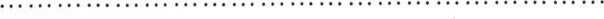 Číslo smlouvy kupujícího410-2018-445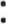 Smluvní strany :Kupující:(dále jen jako „kupující" na straně jedné)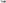 Prodávající: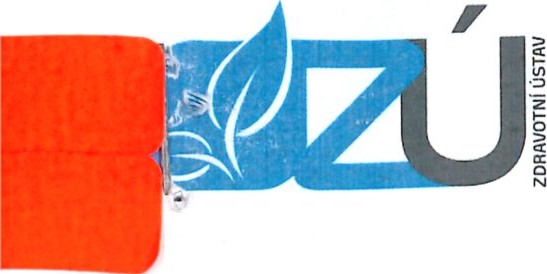 (dále jen jako „prodávající" na straně druhé)uzavírají prostřednictvím svých zástupců, kteří jsou dle svého prohlášení způsobilí k právním úkonům tuto kupní smlouvu:Úvodní ustanoveníTato smlouva navazuje na výsledek zadávacího řízení k veřejné zakázce na dodávky s názvem „ZUUL— hlukoměry 2018 ”, a vychází z nabídky prodávajícího (vybraného dodavatele) ze dne 24.01.2018.Předmět smlouvyTouto smlouvou se prodávající zavazuje dodat kupujícímu, v době účinnosti této smlouvy a za podmínek ve smlouvě sjednaných, zboží v rozsahu uvedeném v příloze A této smlouvy včetněI nezbytných dokladů a převést na něj vlastnické právo k tomuto zboží. Množství a kvalita zboží bude odpovídat nabídce prodávajícího a zadávacím podmínkám. Součástí plnění je i instalace, dodávka prvotního vybavení spotřením materiálem, uvedení do provozu a proškolení obsluhy.Plnění předmětu veřejné zakázky podle této smlouvy bude jednorázové.Kupující se zavazuje zboží převzít a zaplatit za něj sjednanou kupní cenu způsobem a v termínu stanoveném touto smlouvou.Prodávající se dále zavazuje ve lhůtě pro dodání zboží předat veškeré příslušenství zboží a doklady nezbytné pro užívání zboží v souladu s právními předpisy.Prodávající prohlašuje, že: dodávané zboží je prosto právních vad a je v souladu s obecně platnými právními a technickými normami pro bezpečné používání,  je plně oprávněn k prodeji vybraného zboží podle této smlouvy, včetně oprávnění převést vlastnictví k věci na kupujícího,  zboží není zatíženo žádným právem třetí osoby či třetích osob, zejména že zboží není předmětem zástavního práva, předkupního práva či na něm nevázne věcné břemeno,  zboží nepochází z trestné činnosti, z výsledku trestné činnosti či jakéhokoliv jednání, které je v rozporu s obecně závaznými právními předpisy.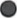 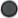 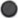 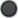 Prodávající se zavazuje uzavřít nejpozději do 2 měsíců od předání zboží smlouvu o poskytnutí servisní podpory v souladu se zadávacími podmínkami a svojí nabídkou (příloha C kupní smlouvy).Dodací podmínky	l .	Prodávající se zavazuje kupujícímu dodat zboží dle článku II. této smlouvy ve lhůtě ne delší než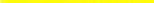 8 týdnu led ' 56 kalendářních dnu /ec/ľ 40 pracovních (slovy padesát šest kalendářních dnů / čtyřicet pracovních dnů) dnů od účinnosti této smlouvy, nebude-li dohodnuto jinak.Smluvní strany se dohodly, že místem plnění podle této smlouvy je pracoviště kupujícího uvedené v příloze B této smlouvy.Předmět plnění podle článku 11/1 této smlouvy se smluvní strany zavazují předat a převzít na základě písemného předávacího protokolu dodaného zboží prostého vad a nedodělků (přejímací protokol). Přechod vlastnictví ke zboží na kupujícího nastává okamžikem podpisu tohoto protokolu.Nebezpečí škody na zboží přechází na kupujícího okamžikem přechodu vlastnictví.Datem uskutečnění zdanitelného plnění je datum předání podle článku 111/3 této smlouvy.Prodávající je povinen nejpozději při předání a převzetí podle článku 111/3 této smlouvy:pokud bude plnit veřejnou zakázku prostřednictvím poddodavatele, předat kupujícímu informace o poddodavatelích, kteří se podíleli na plnění veřejné zakázky a jimž za plnění poddodávky uhradil v běžném roce více než 10% z ceny vyfakturované kupujícímu (zadavateli) v tomto běžném roce. Pokud bude mít poddodavatel (poddodavatelé) formu akciové společnosti, bude přílohou předaného seznamu i seznam vlastníků akcií, jejichž souhrnná hodnota přesahuje 10% základního kapitálu, vyhotovený ve lhůtě ne delší než 90 dnů přede dnem předložení seznamu poddodavatelů.pokud nebude využito poddodavatelů, sdělí tuto skutečnost prodávající kupujícímu nejpozději v této lhůtě.Kupní cena a platební podmínkyCelková kupní cena za předmět plnění dle článku II. této smlouvy je stanovena dohodou smluvních stran v souladu se zákonem 526/1990 Sb. ve znění pozdějších předpisů a vychází z ceny nabídnuté k VZ dle článku I. této smlouvy:	Cena celkem bez DPH	1.344.900,OO Kč(slovy: jeden milion tři sta čtyřicet čtyři tisíc devět set korun českých)Cena je stanovena jako pevná, nejvýše přípustná a obsahuje veškeré náklady spojené s realizací dodávky předmětu plnění včetně veškerých souvisejících nákladů. V ceně jsou zahrnuty veškeré náklady, kterých je třeba k dodávce zboží, předání a převzetí předmětu plnění, zejména, nikoliv však pouze, nákladů na dodávku, dopravu, náklady na média, služby a výkony potřebné k plnění předmětu smlouvy, zabezpečení prohlášení o shodě, certifikátů, likvidaci obalů, apod. Kupní cena může být měněna pouze v souvislosti se změnou daňových předpisů majících prokazatelný vliv na cenu předmětu plnění.Prodávající je oprávněn vystavit v souladu s ustanovením článku 111/5 této smlouvy fakturu mající náležitosti daňového dokladu podle zákona o dani z přidané hodnoty číslo 235/2004 Sb. ve znění pozdějších předpisů. Faktura musí být vystavena nejpozději do 10 dnů po předání a převzetí zboží podle článku 111/3 této smlouvy,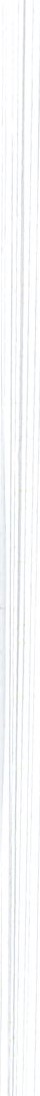 Faktura musí být doručena v elektronické podobě na adresu faktury@zuusti.cz .Splatnost faktury je dohodnuta ve lhůtě 30 dní ode dne jejího prokazatelného doručení kupujícímu, a to bezhotovostně na účet prodávajícího uvedený v záhlaví této smlouvy._Splatností je rozuměno datum odepsání dlužné částky z účtu kupujícího.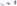 V případě, že faktura (daňový doklad) nebude obsahovat všechny nezbytné náležitosti, je kupující oprávněn vrátit ji prodávajícímu k doplnění či přepracování. V takovém případě se přeruší plynutí lhůty splatnosti a nová lhůta splatnosti začne plynout doručením opraveného daňového dokladu kupujícímu.Záruka a zajištění závazkuProdávající poskytuje záruku na dle této smlouvy na dodané zboží v trvání 3 roky, tedy 36 měsíců. Tato lhůta počíná běžet ode dne úspěšného předání a převzetí předmětu plnění prostého všech vad a nedodělků.Prodávající je odpovědný za věcné a právní vady zboží. Zjištěné vady zboží v průběhu záruční doby se zavazuje kupující oznámit prodávajícímu písemně, a to bez zbytečného odkladu poté, co se o nich dozvěděl. Nároky z vad zboží se řídí touto smlouvou a příslušnými ustanoveními NOZ.Pro případ prodlení prodávajícího s plněním této smlouvy bez zavinění druhé strany, nebo vyšší moci, smluvní strany dohodly povinnost prodávajícího zaplatit kupujícímu smluvní pokutu podle  2048 a následujících NOZ ve výši 500 Kč za každý i jen započatý den prodlení s dodávkou zboží (oproti dohodnuté lhůtě podle článku 111/1 této smlouvy). V souladu s ustanovením 3 nař. vlády ČR č. 351/2013 Sb. je dohodnuta částka nákladů spojených s vymáháním každé splatné pohledávky ve výši 1 250 Kč.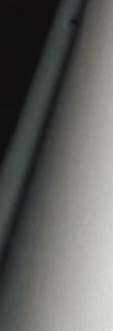 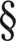 pro případ prodlení kupujícího s úhradou kupní ceny v dohodnutém čase vzniká prodávajícímu právo vyúčtovat úrok z prodlení v zákonem stanovené výši (S 2 nař. vlády ČR č. 351/2013 Sb.).Smluvní pokuta či úrok z prodlení jsou splatné ve lhůtě 15 dnů ode dne podání výzvy k jejich zaplacení k poštovní přepravě ve formě doporučeného dopisu adresovaného na adresu zavázané strany uvedenou v záhlaví této smlouvy. V této výzvě bude určen způsob platby. Písemnou výzvu k zaplacení výše uvedené smluvní pokuty může oprávněná strana zaslat straně zavázané ihned poté, co se oprávněná strana o porušení povinnosti zavázané strany vyplývající z této smlouvy dozví. Zaplacením smluvní pokuty není dotčeno právo oprávněné strany na náhradu škody.Ukončení smluvního vztahuSmlouva je uzavírána k jednorázovému plnění.Kupující je oprávněn od této smlouvy nad rámec zákonných důvodů dále odstoupit v případě:  prodlení prodávajícího s plněním o více než 30 kalendářních dnů proti ustanovení článku 111/1,  v případě zahájení insolvenčního řízení dle zák. č. 182/2006 Sb., o úpadku a způsobech jeho řešení (insolvenční zákon), ve znění pozdějších předpisů vůči prodávajícímu, úpadku prodávajícího, prohlášení konkursu nebo zahájení řízení o nuceném vyrovnání před dodáním zboží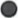 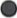 Prodávající je oprávněn od této smlouvy odstoupit v případě: úpadku kupujícího ve smyslu ustanovení 3 zák. č. 182/2006 Sb., o úpadku a způsobech jeho řešení (insolvenční zákon), ve znění pozdějších předpisů, prohlášení konkursu nebo zahájení řízení o nuceném vyrovnání před dodáním zboží,  prodlení kupujícího s převzetím zboží, ačkoliv byl prodávajícím písemně vyzván, o více než 15 kalendářních dnů.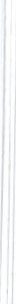 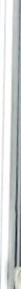 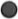 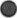 Odstoupení musí být učiněno písemně, s vyznačením důvodu odstoupení a je účinné dnem jeho doručení druhé smluvní straně. Smluvní strana, jejíž porušení povinnosti vyplývající z této smlouvy bylo důvodem pro odstoupení od této smlouvy, nemá nárok na náhradu škody, která jí odstoupením od smlouvy vnikla.Odstoupením od smlouvy nezaniká vzájemná sankční odpovědnost stran a odpovědnost za vzniklou škodu.Ustanovení společná a závěrečnál. Tato smlouva, jakož i právní vztahy z této smlouvy vzniklé nebo v této smlouvě výslovně neupravené se řídí příslušnými ustanoveními NOZ, případně dalšími zákony a jinými právními předpisy, jejichž ustanovení se vztahují k této smlouvě.Pokud by se některé z ustanovení této smlouvy stalo podle platného práva v jakémkoli ohledu neplatným, neúčinným nebo protiprávním, nebude tím dotčena, nebo ovlivněna platnost, účinnost nebo právní bezvadnost ostatních ustanovení této smlouvy. Jakákoli vada této smlouvy, která by měla původ v takové neplatnosti nebo neúčinnosti, bude dodatečně zhojena dohodou účastníků přijetím ustanovení nového a platného, které bude respektovat ujednání a zájem smluvních stran.Veškeré změny této smlouvy je možné činit pouze v písemné formě, a to na základě oboustranně podepsaného dodatku k této smlouvě.Všechny záležitosti a spory vyplývající z této smlouvy se smluvní strany zavazují řešit především smírnou cestou a dohodou ve snaze odstranit nedostatky, které brání plnění smlouvy.Smluvní strany se zavazují vzájemně poskytovat součinnosti při plnění této smlouvy.Odmítne-li některá ze smluvních stran převzít písemnost nebo její převzetí znemožní, má se za to, že písemnost doručena byla.Smlouva je sepsána ve 2 vyhotoveních, z nichž každá strana obdrží jedno vyhotovení s platnostíoriginálu.Obě smluvní strany berou na vědomí a souhlasí s tím, že kupující uveřejní metadata k této smlouvě a textový obsah smlouvy v informačním systému registru smluv zřízeném podle zákona číslo 340/2015 Sb. ve znění pozdějších předpisů bez zbytečného odkladu po podpisu smlouvy. O zveřejnění bude prodávající vyrozuměn.Učinnost této smlouvy je sjednána dnem uveřejnění smlouvy v informačním systému registru smluv zřízeném podle zákona č. 340/2015 Sb. ve znění pozdějších předoisů.Součástí této smlouvy jsou následující přílohy, které tvoří její nedílnou součást:Příloha A - specifikace předmětu plněníPříloha B - místo plněníPříloha C - závazek uzavření servisní smlouvyÚčastníci shodně a výslovně prohlašují, že došlo k dohodě o celém obsahu této smlouvy, že si tuto smlouvu přečetli, jejímu obsahu porozuměli a tato byla sepsána na základě jejich pravé, vážné a svobodné vůle, nikoli za nápadně nevýhodných podmínek, na důkaz čehož připojují vlastnoruční podpisy oprávněných zástupců.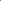 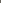 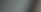 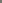 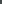 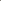 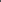 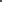 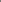 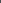 	230 	2018V Ústí nad Labem dneV Modřicích dne 24.01.2018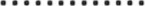 ASSISTA CZECH, spoio s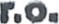 Kupující:	Prodávající:	Komenského 556, 664 42 Modřice	Ústí 	Tel.: 543 236 007, Fax: 543 236 029	01 	IČO: 48588547 DIČ: CZ48588547Dič 601Ingo Pavel Bernáth	Mgr. Milada Bobková, Ph.D. ředitel	osoba oprávněna jednat na základě plné mocinázev:Zdravotní ústav se sídlem v Ustí nad Labemsídlo:Moskevská 1531/15, 400 Ol Ústí nad Labemjednající :ve věcech smluvníchIng. Pavel Bernáth, řediteloprávněn jednat :Ing. Josef Staněk, vedoucí oddělení MTZlč:71009361DIČ:CZ7109361bankovní spojení:ČNB, pobočka Ústí nad Labemčíslo účtu:41936411/0710název:Assista Czech, spol. s r.o.sídlo:Komenského 556, 664 42 Modřicestatutární zástupce:Dr. Erich Lindeck-Pozza, jednatellč:48588547DIČ:CZ48588547bankovní spojení:Sberbank CZ, a.s.číslo účtu:4200 030 077/6800DPH282.429,00 KčCena celkem včetně DPH1.627.329,OO Kč